ПОЛОЖЕНИЕ                                                                                                                              о семейном образовании                                                                                                             в муниципальном бюджетном общеобразовательном учреждении                                  основной общеобразовательной школе № 24                                                 муниципального образования город-курорт Геленджик                Общие положенияНастоящее «Положение о получении общего образования в форме семейного образования в МБОУ ООШ № 24» (далее – Положение)  разработано в соответствии с Конституцией Российской Федерации, Федеральным  законом РФ от 29 декабря 2012 года №273-ФЗ «Об образовании в Российской Федерации», Законом Краснодарского края от 16 июля  2013 года № 2770-КЗ «Об образовании в Краснодарском крае», закрепляющими право граждан на получение образования, выбор общеобразовательного учреждения и формы получения образования.1.2. С учетом потребностей и возможностей личности общеобразовательные программы могут осваиваться в форме семейного образования.1.3. Семейное образование есть форма освоения гражданами общеобразовательных программ начального общего, основного общего образования в семье.1.4. Для семейного образования, как и для других форм получения начального общего, основного общего образования, федеральный государственный образовательный стандарт общего образования является основой объективной оценки освоения общеобразовательных программ.1.5. Общеобразовательное учреждение осуществляет контроль за освоением общеобразовательных программ гражданами, обучающимися в форме семейного образования.2. Организация семейного образования2.1.	Право получать общее образование в форме семейного образования предоставляется гражданам, достигшим возраста шести лет шести месяцев при отсутствии противопоказаний по состоянию здоровья.	Общее образование является обязательным. Требование обязательности общего образования применительно к конкретному обучающемуся сохраняет силу до достижения им возраста восемнадцати лет, если соответствующее образование не было получено обучающимся ранее. 2.2. Перейти на получение общего образования в форме семейного образования могут обучающиеся в любой год обучения и на любой ступени общего образования: начального общего или основного общего образования.Получение общего образования в форме семейного образования также возможно по отдельным предметам учебного плана.	Несовершеннолетние, получающие общее образование в форме семейного образования, вправе на любом этапе обучения по решению родителей (законных представителей) продолжить образование в общеобразовательном учреждении.2.3. Для осуществления семейного образования несовершеннолетнего его родители (законные представители) могут самостоятельно осуществлять обучение или заключить с индивидуальным предпринимателем договор об оказании услуг по обучению.2.4. МБОУ ООШ № 24 организует получение образования в форме семейного образования по заявлению родителей (законных представителей) несовершеннолетних, в котором указывается выбор формы получения образования, после получения направления, выдаваемого Управлением образования администрации муниципального образования город-курорт Геленджик для прохождения промежуточной и (или) государственной итоговой аттестации.  В приказе общеобразовательного учреждения об организации получения образования в форме семейного образования также указывается форма получения образования2.5. Вместе с заявлением предоставляются документы, подтверждающие уровень освоения общеобразовательных программ: личное дело учащегося; справка о промежуточной аттестации в образовательном учреждении.               Кроме того, могут быть предоставлены документы об обучении в форме самообразования, семейного образования, в образовательных учреждениях иностранных государств.2.6. При отсутствии документов, указанных в п. 2.5. (у иностранных граждан, в случае утраты документов, обучения в форме самообразования, обучения за рубежом), установление уровня освоения общеобразовательных программ осуществляется в порядке, определяемом Уставом МБОУ ООШ № 24.2.7. При приеме заявления на получение семейного образования МБОУ ООШ №24 обязано ознакомить родителей (законных представителей) несовершеннолетних с Уставом общеобразовательного учреждения,  «Порядком организации и осуществления образовательной деятельности по основным общеобразовательным программам – образовательным программам начального общего, основного общего образования», «Порядком проведения государственной итоговой аттестации по образовательным программам основного общего образования», программами учебных предметов, графиком проведения  промежуточной аттестации и консультаций, настоящим Положением.2.8. Граждане, осваивающие общеобразовательные программы в форме семейного образования, в контингент обучающихся не зачисляются, в классные журналы не вносятся, но учитываются в отдельном делопроизводстве. Заполняется отдельный журнал для семейного образования, в который по результатам промежуточной аттестации (четверть, полугодие, год) выставляются оценки обучающихся, получающих образование в данной форме.2.9. На каждого обучающегося, получающего семейное образование, оформляется личная карта, которая сохраняется в общеобразовательном учреждении в течение всего срока обучения.	В личной карте находятся:заявление родителей (законных представителей) с указанием выбора семейной формы получения образования;направление Управления образования администрации муниципального образования город-курорт Геленджик для прохождения промежуточной и (или) государственной итоговой аттестации;документы, подтверждающие освоение общеобразовательных программ (или их копии);приказ общеобразовательного учреждения об организации  получения образования в форме семейного образования;результаты промежуточной аттестации;по окончании обучения - выписка из решения педагогического совета школы о выдаче аттестата об основном общем образовании. 2.10. МБОУ ООШ № 24 гражданам, обучающимся в форме семейного образования:предоставляет на время обучения бесплатно учебную и другую литературу, имеющуюся в библиотеке общеобразовательного учреждения;осуществляет промежуточную и государственную итоговую аттестацию.2.11. Граждане, обучающиеся в форме семейного образования, имеют право:брать учебную литературу из библиотечного фонда общеобразовательного учреждения;посещать лабораторные и практические занятия;получать необходимые консультации (в пределах 2 учебных часов перед каждым экзаменом);принимать участие в различных олимпиадах и конкурсах.2.12. Родители (законные представители) совместно с МБОУ ООШ № 24 несут ответственность за выполнение несовершеннолетним общеобразовательных программ в соответствии с федеральным государственным образовательным стандартом, прилагают усилия к освоению им общеобразовательных программ в форме семейного образования.3. Аттестация обучающихся в форме семейного образования	3.1. Промежуточная аттестация проводится по всем предметам учебного плана школы соответствующего класса (или по предметам, определенных в заявлении). Порядок, форма и сроки проведения промежуточной аттестации граждан, получающих образование в форме семейного образования, определяются общеобразовательным учреждением самостоятельно, отражаются в его локальных актах (Положение о получении общего образования в форме семейного образования), приказах.Промежуточная аттестация, в соответствии с «Положением о проведении промежуточной аттестации обучающихся и осуществления текущего контроля их успеваемости», проводится для обучающихся 1 – 9 классов по четвертям.	Форма проведения экзаменов промежуточной аттестации может быть различной: контрольная работа, диктант, зачет, собеседование, тестирование, по билетам и т.д.	3.2. Для проведения промежуточной аттестации директор МБОУ ООШ № 24 издает приказ о создании аттестационной комиссии, в состав которой входит председатель комиссии и два члена аттестационной комиссии (учителя по данному или смежному предмету).  	Результаты промежуточной аттестации оформляются протоколами комиссии. Протоколы подписываются всеми членами аттестационной комиссии. К протоколам прилагаются письменные материалы промежуточной аттестации.	3.3. Для оценивания устных и письменных ответов, обучающихся 2-9 классов используется четырехбальная система цифровых отметок, в протокол проведения промежуточной аттестации записывается: «5» - отлично; «4» - хорошо; «3» - удовлетворительно; «2» - неудовлетворительно. Оценивание устных и письменных ответов, обучающихся 1 классов, 4 классов за курс ОРКСЭ осуществляется без фиксации достижений обучающихся в виде отметок по четырехбальной системе, допустимо использовать не различаемую по уровням фиксацию. В протокол проведения промежуточной аттестации записывается: «осв.» - освоил, «не осв.» - не освоил.3.4. В случае неисполнения или ненадлежащего исполнения родителями (законными представителями) своих обязанностей по обеспечению получения обучающимися основного общего образования, обучающиеся, не освоившие общеобразовательные программы и не прошедшие промежуточную аттестацию в форме семейного образования по итогам четверти, продолжают осваивать общеобразовательные программы в очной форме в установленном порядке.	3.5. Перевод обучающегося в форме семейного образования, в следующий класс производится по решению педагогического совета школы по результатам промежуточной аттестации по итогам года обучения. 	3.6. Освоение гражданами, обучающимися в форме семейного образования, общеобразовательных программ основного общего образования завершается обязательной государственной итоговой аттестацией.	3.7. Государственная итоговая аттестация выпускников, получающих образование в форме семейного образования, проводится в соответствии с «Порядком проведения государственной итоговой аттестации по образовательным программам основного общего образования».	4. Порядок выдачи документов об образовании	4.1. Обучающимся, прошедшим промежуточную аттестацию выдается справка о промежуточной аттестации.4.2. Выпускникам IX классов, прошедшим государственную итоговую аттестацию, МБОУ ООШ № 24 выдает аттестат об основном общем образовании.	4.2. Граждане, обучавшиеся в форме семейного образования, могут быть награждены медалью и похвальной грамотой «За особые успехи в изучении отдельных предметов» на общих основаниях. ПРИНЯТОна педагогическом совете протокол № 1от 31.08.2016 года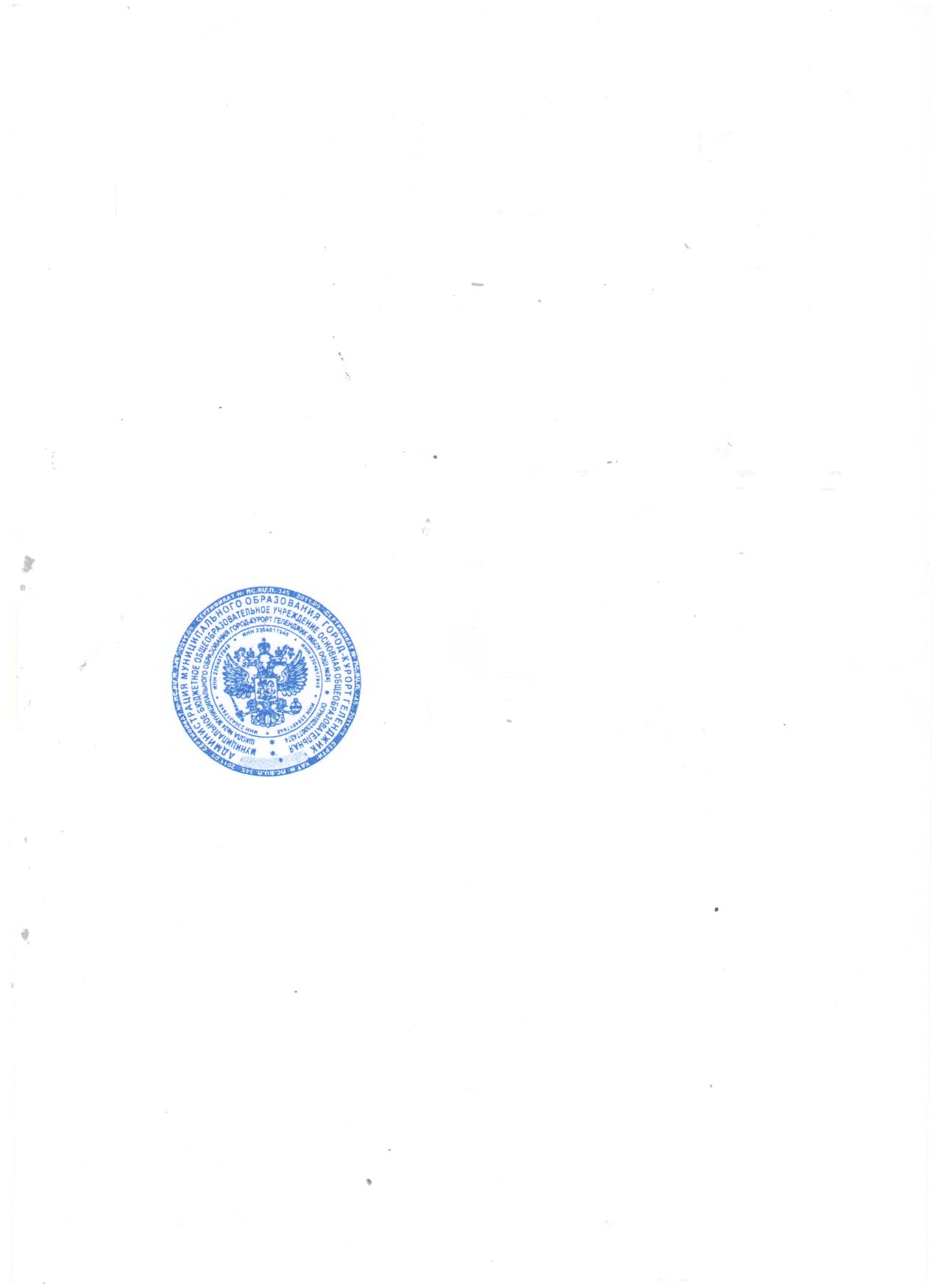 